ОТЗЫВна выпускную квалификационную работу обучающегося СПбГУЧжу Цзысюаньпо теме «Вариативность спортивной терминологии в английском и китайском языках»Представленная дипломная работа посвящена изучению и анализу терминологической вариативности спортивной лексики в английском и китайском языках. Цели, задачи и результаты исследования полностью соответствуют требованиям образовательного стандарта СПбГУ и образовательной программы в части овладения установленными компетенциями. В теоретической части работы представлены понятия «термин», «терминология» и «вариативность», рассмотрены их функции, свойства и классификации. В практической части работы обобщены причины высокой вариативности спортивной терминологии и проанализированы примеры вариативности спортивной лексики в английском и китайском языках. Подготовка материалов, интерпретация и анализ данных проведены бакалавром самостоятельно. Личный вклад автора заключается в том, что им собран и описан богатейший корпус лексического материала по спортивной терминологии английского и китайского языков, выявлены причины высокой вариативности спортивной терминологии в исследуемых языках. Всего проанализировано 350 (175 английских и 175 китайских) спортивных терминов. Выбранная автором тема не только делает работу значимой и актуальной, но и позволяет в дальнейшем использовать рассмотренный материал в процессе преподавания иностранных языков.Структура ВКР обоснована задачами исследования, тема, заявленная в названии, раскрыта полностью. В работе отражены актуальные проблемы теоретического и практического характера, использована современная литература русских и зарубежных исследователей. Все части дипломной работы Чжу Цзысюань написаны и оформлены в соответствии с ГОСТом, аккуратны и грамотны. Работа демонстрирует теоретическую подготовку, практические навыки и самостоятельность в проведении исследования.Зная Чжу Цзысюань уже четыре года и наблюдая за его учебой, смею утверждать, что он зарекомендовал себя творческим, перспективным специалистом и вдумчивым, самостоятельным исследователем. За время учебы Чжу Цзысюань проявил себя как талантливый, инициативный, дисциплинированный и ответственный студент, обладающий мобильным мышлением и стремящийся к совершенству.  Выпускная квалификационная работа Чжу Цзысюань является целостным, завершенным исследованием, соответствует требованиям, предъявляемым к данному типу работ, может быть допущена к защите и заслуживает высокой оценки.            Научный руководитель,           к. пед. н., старший преподаватель Кафедры           иностранных языков и лингводидактики                                Тимофеева Е.К.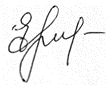          «04» июня 2022 г.